Výzva na predloženie cenovej ponuky (zákazka podľa §117 Zákona č. 343/2015 Z.z. o verejnom obstarávaní a o zmene a doplnení niektorých zákonov (ďalej len „zákon“)Identifikácia verejného obstarávateľaNázov:			LIKAVA – centrum sociálnych služiebSídlo:			Likavka 9, 034 95 LikavkaIČO:			00647781DIČ:			2020591419Zastúpený:		Ing. Katarína Húsenicová, riaditeľkaOsoba zodpovedná za verejné obstarávanie:Ing. Nikola JarošováKontakt:  	            0444305837e-mail:	nikola.jarosova@vuczilina.sk   Osoba oprávnená jednať    v realizačných záležitostiach: Mgr. Pavol Novák   Kontakt: 0444305837   e-mail: pavol.novak@ vuczilina.skNázov predmetu zákazky„LIKAVA - centrum sociálnych služieb, Likavka – stavebné úpravy a modernizácia 1.NP bloku C“Druh zákazky	Zákazka na poskytnutie nie bežne dostupnej služby. Klasifikácia spoločný slovník obstarávania CPV71242000-6 Príprava projektov a návrhov, odhad nákladov71300000-1 Inžinierske službyTyp zmluvyZmluva o dieloČlenenie predmetu zákazkyPredmet zákazky je rozdelený na štyri časti. Uchádzač musí predložiť ponuku na všetky štyri časti v zmysle členenia:Časť 1 -  Projektová dokumentácia pre stavebné povolenie vypracovaná v rozsahu pre realizáciu stavby (RPD)Časť 2 -  Inžinierska činnosť pre vydanie stavebného povoleniaČasť 3 -  Inžinierska činnosť pre realizáciu stavbyČasť 4 - Odborný autorský dohľad počas realizácie zákazky – OADOpis predmetu zákazkyPredmetom riešenia tejto zákazky je vypracovanie PD komplexnej obnovy interiéru a inžinierskych sietí 1.NP bloku „C“, inžinierska činnosť a odborný autorský dohľad projektanta pre stavbu „LIKAVA - centrum sociálnych služieb, Likavka – stavebné úpravy a modernizácia 1.NP bloku C“.Predmetný objekt leží na pozemku v mierne svahovitom teréne, v katastrálnom území obce Likavka. Objekt podľa dostupných informácií bol postavený v roku 1963 a skladá sa z bloku A, B, C a D. Objekt bloku A a D bol pôvodne štvorpodlažný so zvýšenou časťou 1.np s prechodmi do bloku B a C, ale v r. 2013 sa v bloku A a D nadstavovalo 5. nadzemné podlažie s pultovou strechou z drevených priehradových väzníkov. Objekt bloku B a C je päťpodlažný, zastrešený plochou strechou. Hlavný vstup do objektu je z komunikácie, z južnej strany.Nosnú konštrukciu tvorí železobetónový skelet v kombinácii s murovanými nosnými stenami z tvárnic CD INA, jedná sa o pozdĺžny nosný systém. Celý objekt bol v r. 2013 zateplený vrátane plochých striech a vymieňali sa výplňové konštrukcie.Objekt je napojený na existujúce inžinierske siete (elektrika, voda, plyn, splašková kanalizácia),  ktoré sa nachádzajú v blízkosti objektu. 1.NP bloku C1.NP bloku C je v pôvodnom stave. Na tomto podlaží sa nachádzajú spojovacie chodby,  skladovacie priestory, práčovne, žehliareň, sušiarne, umyvárne, WC, dielne, parný výmenník viď. Príloha č. 4. V miestnostiach 1.17 (práčovňa), 1.19 a 1.20 (skladovacie priestory) je v strope sklobetónový svetlík a päť kupolových svetlíkov, cez ktoré počas dažďov a na jar zateká voda do miestností. Popri stropných svetlíkoch je elektrické osvetlenie. Strop je okolo svetlíkov značne poškodený, výstuž okolo otvorov je obnažená a zhrdzavená. Nad práčovňou a skladovacími priestormi, v časti, kde sú svetlíky, je vonkajší chodník. Sklo na svetlíkoch je poškodené, hydroizolácia okolo svetlíkov je nefunkčná. Dva svetlíky nad skladovacími priestormi sú zaslepené (zvonku prekryté paropriepustnou hydroizolačnou fóliou a zvnútra polystyrénom) viď. fotodokumentácia Príloha č. 3 tejto výzvy.Vnútorná splašková kanalizácia v objekte je pôvodná z r. 1963 a je v nevyhovujúcom stave. Podľa slov údržbára v rohu miestnosti 1.17 (práčovňa) z pôvodnej liatinovej kanalizačnej rúry striekava voda, ktorú v spojoch museli opakovane lepiť viď. fotodokumentácia Príloha č. 3 tejto výzvy. Na základe vyjadrenia údržbára a riaditeľky zariadenia dochádza  od novembra r. 2021 k upchávaniu dvoch kanalizačných šácht, v ktorých sa hromadia splašky a musia sa pravidelne odčerpávať (približne každý týždeň). Jedna šachta sa nachádza v miestnosti 1.02 (chodba) a druhá v miestnosti 1.08 (umyváreň) viď. fotodokumentácia Príloha č. 3 tejto výzvy. V roku  2015/2016 sa v areáli zariadenia realizovala výstavba novej dažďovej kanalizácie a novej vonkajšej splaškovej kanalizácie a taktiež sa zariadenie napojilo na verejnú splaškovú kanalizáciu v obci Likavka viď. Príloha č. 5.V objekte sú pôvodné hliníkové rozvody elektriky z r. 1963. Elektroinštalácia má z hľadiska technických zariadení nepostačujúcu kapacitu. Predmetom zákazky je vypracovanie Projektovej dokumentácie a výkon inžinierskej činnosti pre predmetný objekt. V rámci projektových prác je nutné riešiť komplexnú obnovu interiéru a inžinierskych sietí 1.NP bloku „C“ LIKAVA - centrum sociálnych služieb v Likavke, aby po stavebných úpravách objekt spĺňal súčasné predpisy v oblasti bezpečnosti, prevádzky, hygieny, ako aj iné, ktoré sú kladené na stavby tohto charakteru.	Vzhľadom k nevyhovujúcemu stavu je nevyhnutné a požadované riešiť najmä :rekonštrukciu stropu v miestnostiach, kde sa nachádzajú stropné svetlíky,z hľadiska modernizácie zmeniť dispozičné usporiadanie podľa požiadaviek objednávateľa rekonštrukciu vnútorných rozvodov SV, TÚV, ÚK, elektriky a splaškovej kanalizácie až po napojenie na vonkajšiu kanalizáciu. Vyžaduje sa rekonštrukcia všetkých inštalačných rozvodov, prípadne iných nevyhnutných zariadení, nové svietidlá, nové odvetranie, ...rekonštrukciu interiéru (podlahy, steny, zariaďovacie predmety)napojenie vnútornej kanalizácie na vonkajšie rozvody splaškovej kanalizáciePD bude členená na :Časť 1 -  Projektová dokumentácia pre stavebné povolenie vypracovaná v rozsahu pre realizáciu stavby (RPD)Časť 2 - Inžinierska činnosť pre vydanie stavebného povoleniaČasť 3 - Inžinierska činnosť pre realizáciu stavbyČasť 4 - Odborný autorský dohľad počas realizácie zákazky – OADPri spracovaní PD požadujeme zapracovať pripomienky a dodržať pokyny poverených zástupcov objednávateľa a poverených zástupcov LIKAVA – centrum sociálnych služieb, Likavka 9, 034 95 Likavka, ako aj všetky podmienky vyplývajúce zo stavebného konania a podmienky vnesené do stavebného povolenia stavby zapracovať do PD.Rozsah predmetu zákazkyČasť 1 – Projektová dokumentácia pre stavebné povolenie vypracovaná v rozsahu pre realizáciu stavby RPD, musí byť vypracovaná v rozsahu podľa Sadzobníka pre navrhovanie ponukových cien projektových prác a inžinierskych činností–UNIKA 2021-2022, Bratislava s.r.o. V dokumentácii musia byť zapracované pripomienky z vyjadrení všetkých príslušných orgánov a organizácií dotknutých v stavebnom konaní.Dokumentácia pre stavebné povolenie a realizáciu stavby bude obsahovať najmä (technické správy, koordinačný výkres stavby, dokumentácia stavebných objektov, dokumentácia prevádzkových súborov, celkové náklady stavby, doklady) v rozsahu podľa požiadaviek stavby minimálne:Architektonické a stavebné riešenie (výkresy v mierke 1:50, detaily v mierke 1:10 a 1:20)StatikaZdravotechnikaVykurovanieElektroinštalácia Protipožiarne zabezpečenie stavbyVýkaz výmer (Zadanie)Položkový rozpočet (v členení podľa požiadaviek obstarávateľa a profesií)Časť 2 - Inžinierska činnosť pre vydanie stavebného povolenia Predmetom tejto časti zákazky je prerokovanie projektu v priebehu prác a v závere prác s príslušnými orgánmi a organizáciami za účelom vydania stavebného povolenia a iných povolení potrebných pre výstavbu, zabezpečenie súhlasných stanovísk orgánov a organizácií dotknutých stavebnom konaní a ich zapracovanie do projektovej dokumentácie, vypracovanie a podanie žiadosti na začatie stavebného konania, a zabezpečenie SP. Vypracovanie a podanie žiadostí na vydanie iných povolení potrebných pre výstavbu. Súčasťou ceny za predmet zákazky sú aj správne poplatky za vydanie  SP. Činnosť končiaca vydaním a právoplatnosťou Stavebného povolenia na predmetnú stavbu.Časť 3 -  Inžinierska činnosť pre realizáciu stavbyPredmetom tejto časti je spolupráca zhotoviteľa ako projektanta s objednávateľom ako investorom pri súťaži na výber zhotoviteľa stavby. Činnosti v rámci uvedenej spolupráce: aktualizácia rozpočtu a výkazu výmer (zadania) v čase vyhlásenia verejnej súťaže (pre určenie predpokladanej hodnoty zákazky), bezodkladné zodpovedanie otázok uchádzačov v procese verejného obstarávania, následná úprava výkazu výmer (zadania) a rozpočtu stavby, spolupráca s objednávateľom ako investorom pri vyhodnotení súťaže na výber zhotoviteľa stavby alebo jej časti. Činnosť bude ukončená dňom podpisu zmluvy o dielo medzi objednávateľom a zhotoviteľom stavby.Časť 4 – Odborný autorský dohľad počas realizácie zákazky – OADPredmetom tejto časti zákazky je výkon odborného autorského dohľadu počas celého priebehu realizácie stavby, účasť na kontrolných dňoch stavby v závislosti od požiadaviek objednávateľa, prípadné nevyhnutné úpravy PD počas realizácie stavby. Zhotoviteľ uvedie výkon OAD v jednotkovej cene za 1hodinu výkonu OAD a cenu za celkový objem výkonu OAD v počte 150 hodín, počas celej doby realizácie stavby predpokladanej na dobu 6 mesiacov.Výkon OAD bude zaznamenaný v stavebnom denníku predmetnej stavby a v súpise skutočne vykonaných hodín dohľadu, ktoré budú overené zástupcom objednávateľa v realizačných veciach príp. technickým dozorom objednávateľa.Forma dodania predmetu zákazkyČasť 1 – Projektová dokumentácia pre stavebné povolenie vypracovaná v rozsahu pre realizáciu stavby.Dielo podľa tejto časti zákazky bude odovzdané a prevzaté, na základe Odovzdávacieho a preberacieho protokolu, v 6-tich (šiestich) vyhotoveniach v tlačenej forme a 1x na elektronickom nosiči (v needitovateľnej forme vo formáte pdf a v editovateľnej forme vo formáte dwg/dgn, doc, xls).Časť 2 - Inžinierska činnosť pre vydanie stavebného povoleniaDielo podľa tejto časti zákazky bude odovzdané a prevzaté, na základe Odovzdávacieho a preberacieho protokolu, v 1 (jednom) origináli a 1x na elektronickom nosiči (sken dokumentov vo formáte pdf). Samostatné protokoly odovzdávacie a preberacie pre stavebné povolenie.Časť  3 -  Inžinierska činnosť pre realizáciu stavbyTáto časť diela (rozpočet a výkaz výmer (zadanie) aktualizované v čase vyhlásenia verejnej súťaže na zhotoviteľa stavby; finálna verzia rozpočtu a výkazu výmer (zadania) stavby, spracovanej v zmysle všetkých otázok uchádzačov predložených v procese verejnej súťaže) bude odovzdaná a prevzatá, na základe Odovzdávacích a preberacích protokolov, vždy v 1 (jednom) vyhotovení v tlačenej forme a 1x na elektronickom nosiči (v needitovateľnej forme vo formáte pdf a v editovateľnej forme vo formáte xls). Odpovede na otázky uchádzačov v procese verejnej súťaže budú bezodkladne doručené elektronickou poštou (e-mail) na adresu objednávateľa.Časť  4 – Odborný autorský dohľad počas realizácie zákazkyVýkon odborného autorského dohľadu bude zaznamenaný v stavebnom denníku predmetnej stavby a v súpise skutočne vykonaných hodín dohľadu, ktoré budú overené zástupcom objednávateľa v realizačných veciach, príp. technickým dozorom objednávateľa.Ďalšie požiadavky verejného obstarávateľaVýsledky všetkých činností vykonaných podľa tejto zákazky je zhotoviteľ povinný predložiť na odsúhlasenie objednávateľovi. Odsúhlasenie bude prebiehať na výrobných výboroch, ktoré budú zvolávané podľa potreby v mieste stavby alebo v mieste sídla objednávateľa.  Zhotoviteľ akceptuje minimálne jeden na začiatku, tri v priebehu rozpracovanosti a jeden pred dokončením každej časti zákazky, ktoré sa budú konať v priestoroch LIKAVA – centrum sociálnych služieb, Likavka, alebo na Úrade ŽSK.Prvý výrobný výbor sa uskutoční v termíne do 3 dní od podpisu Zmluvy o dielo oboma zmluvnými stranami. Zhotoviteľ je povinný na tomto stretnutí uviesť mená osôb zodpovedných za vypracovanie, kontrolu a koordináciu projektových dokumentácii. Zároveň predloží kópiu Osvedčenia o odbornej spôsobilosti zodpovedného projektanta príp. projektantov a poistnú zmluvu.Na výrobnom výbore pred ukončením časti zákazky 1 predloží zhotoviteľ rozpracovanú projektovú dokumentáciu, kompletný výkaz výmer (zadanie) a rozpočet stavby 1x v tlačenej forme.Verejný obstarávateľ poskytuje :Fotodokumentáciu – práčovňa, stropné svetlíky, kanalizáciaProjektová dokumentácia bloku „C“ z. r. 2009 (Pôdorys 1.NP, Pôdorys 2.NP, Rez, Súhrnná technická správa) Rekonštrukcia kanalizácie (Kanalizácia - Situácia, Sprievodná a súhrnná technická správa, Grafická príloha - Zameranie skutočného vyhotovenia)Verejný obstarávateľ nedisponuje s pôvodnou výkresovou dokumentáciou (nie sú k dispozícii žiadne pôvodné stavebné výkresy, statika, výkresy vnútorných rozvodov). Pred zahájením spracovania PD je zhotoviteľ povinný na svoje náklady zmerať a preveriť skutočný stav v porovnaní s poskytnutou dokumentáciou.V zmysle Zákona č.343/2015 o verejnom obstarávaní § 42 ods. 3: Technické požiadavky sa nesmú odvolávať na konkrétneho výrobcu, výrobný postup, obchodné označenie, patent, typ, oblasť alebo miesto pôvodu alebo výroby, ak by tým dochádzalo k znevýhodneniu alebo k vylúčeniu určitých záujemcov alebo tovarov, ak si to nevyžaduje predmet zákazky. Takýto odkaz možno použiť len vtedy, ak nemožno opísať predmet zákazky dostatočne presne a zrozumiteľne, a takýto odkaz musí byť doplnený slovami „alebo ekvivalentný".Termín dodania predmetu zákazkyČasť 1 – Projektová dokumentácia pre stavebné povolenie vypracovaná v rozsahu pre realizáciu stavby: RPD                        do 12 (dvanásť) týždňov od účinnosti Zmluvy o dieloČasť 2 - Inžinierska činnosť pre vydanie stavebného povolenia                        Stavebné povolenie stavby – do 18 (osemnásť) týždňov od účinnosti Zmluvy o dieloČasť 3 - Inžinierska činnosť pre realizáciu stavby                        Od písomnej výzvy objednávateľa do ukončenia verejnej súťaže na zhotoviteľa stavbyČasť 4 – Odborný autorský dohľad počas realizácie stavby – OAD.                Počas realizácie výstavby; od písomnej výzvy objednávateľa do právoplatnsoti Kolaudačného rozhodnutia predmetnej stavbyMiesto dodania predmetu zákazky: LIKAVA – centrum sociálnych služieb, Likavka 9, 034 95 LikavkaRozdelenie predmetu zákazky a variantné riešeniePredmet zákazky je rozdelený na štyri časti. Uchádzač musí predložiť ponuku na všetky štyri časti zákazky. Zadávateľ neumožňuje predložiť variantné riešenie.Odborný autorský dohľad - OAD, bude vykonávaný v rozsahu podľa požiadaviek obstarávateľa, ktorý môže čiastočne, alebo úplne obmedziť výkon OAD.Hlavné podmienky financovaniaPredmet zákazky bude financovaný z rozpočtu ŽSK. Uchádzač je povinný cenu uviesť konečnú vrátane nákladov na dopravu, stroje, nástroje, spotrebný materiál, cestovné náhrady, odvody, náhrada za stratu času, poštovné, mzdy a iné náklady na výkon predmetu zákazky.Všetky náklady a výdavky spojené s prípravou a predložením ponuky znáša uchádzač bez finančného nároku voči verejnému obstarávateľovi, bez ohľadu na výsledok obstarávania. Ponuky zostávajú ako súčasť dokumentácie obstarávania.Spôsob určenia cenyNavrhovaná cena predmetu zákazky musí byť stanovená podľa zákona č. 18/1996 Z.z. o cenách v znení neskorších predpisov a uvedená v zložení:Navrhovaná zmluvná cena bez DPHSadzba a výška DPHNavrhovaná zmluvná cena vrátane DPHAk je uchádzač zdaniteľnou osobou pre DPH v Slovenskej republike v zmysle príslušných predpisov, navrhovanú cenu uvedie v EUR bez DPH a aj v EUR s DPH. Skutočnosť, že nie je zdaniteľnou osobou pre DPH, uvedie uchádzač v ponuke.Cena musí byť vyjadrená ako cena za kompletné plnenie predmetu zákazky. Cena, ktorú potenciálny dodávateľ v ponuke uvedie, sa za takú považovať aj bude. Cena za predmet zákazky je maximálna, pričom musí zahŕňať všetky plnenia nevyhnuté pre riadne splnenie predmetu zákazky.Ceny uvedené v ponuke uchádzača musia platiť počas celého obdobia plnenia predmetu zákazky a nie je možné ich zvýšiť.Ponukovú cenu je potrebné uviesť do Prílohy č. 2 tejto výzvy.Podmienky účasti uchádzačovPonuka predložená uchádzačom musí obsahovať:Osobné postavenieDoklad potrebný na preukázanie podmienok účasti týkajúcich sa osobného postavenia - §32 ods. 1 písm. e) zákona – je oprávnený dodávať tovar, uskutočňovať stavebné práce alebo poskytovať službu vo vzťahu k predmetu zákazky, na ktorú predkladá uchádzač ponuku (kópia) alebo kópia potvrdenia o zapísaní do zoznamu  hospodárskych subjektov.Technická alebo odborná spôsobilosť podľa §34 ods. 1 písm. g) zákona o VO : Doklad o technickej a odbornej spôsobilosti vykonávať činnosti (kópia), ktoré sú predmetom verejnej súťaže v súlade so Zákonom č. 138/1992 Zb. o autorizovaných architektoch a autorizovaných stavebných inžinieroch v znení neskorších predpisov.OstatnéVyplnená Príloha č. 2 – Návrh uchádzača na plnenie kritériíNáklady na ponukuVšetky náklady a výdavky spojené s prípravou a predložením ponuky znáša výhradne uchádzač bez finančného nároku voči verejnému obstarávateľovi.PrílohyPríloha č. 1 – Špecifikácia predmetu zákazkyPríloha č. 2 – Návrh uchádzača na plnenie kritériíPríloha č. 3 – Fotodokumentácia – práčovňa, stropné svetlíky, kanalizáciaPríloha č. 4 – Projektová dokumentácia bloku „C“ z r. 2009 (Pôdorys 1.NP, Pôdorys 2.NP, Rez, Súhrnná technická správa)Príloha č. 5 – Rekonštrukcia kanalizácie (Kanalizácia - Situácia, Sprievodná a súhrnná technická správa, Grafická príloha - Zameranie skutočného vyhotovenia) V Likavke, dňa 13.05.2022Príloha č. 2 Návrh uchádzača na plnenie kritériíNázov predmetu zákazky: „LIKAVA - centrum sociálnych služieb, Likavka – stavebné úpravy a modernizácia 1.NP bloku C“Obstarávateľ: LIKAVA – centrum sociálnych služieb, Likavka 9, 034 95 Likavka	Uchádzač (názov, sídlo):......................................................................................................		        IČO:......................................Platca DPH:   ÁNO – NIE  (nesprávne prečiarknuť)Ponukovú cenu je potrebné uviesť do nasledovnej tabuľky:V cenovej ponuke sú zahrnuté všetky náklady uchádzača spojené s realizáciou predmetu zákazky.Miesto:..........................................Dátum:.........................................Podpis a pečiatka oprávnenej osoby za uchádzača: .................................................Príloha č. 3  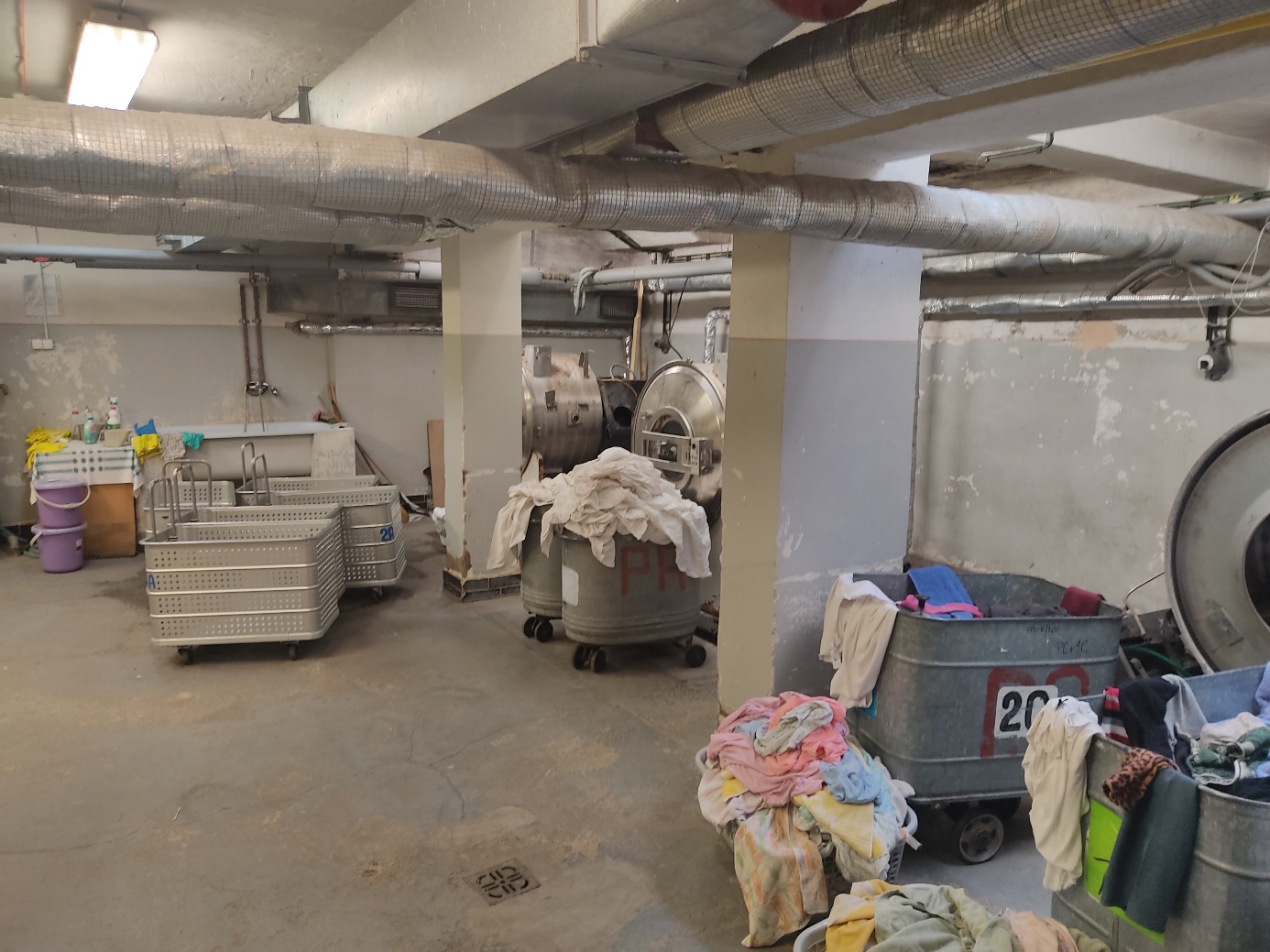 Práčovňa na 1NP bloku „C“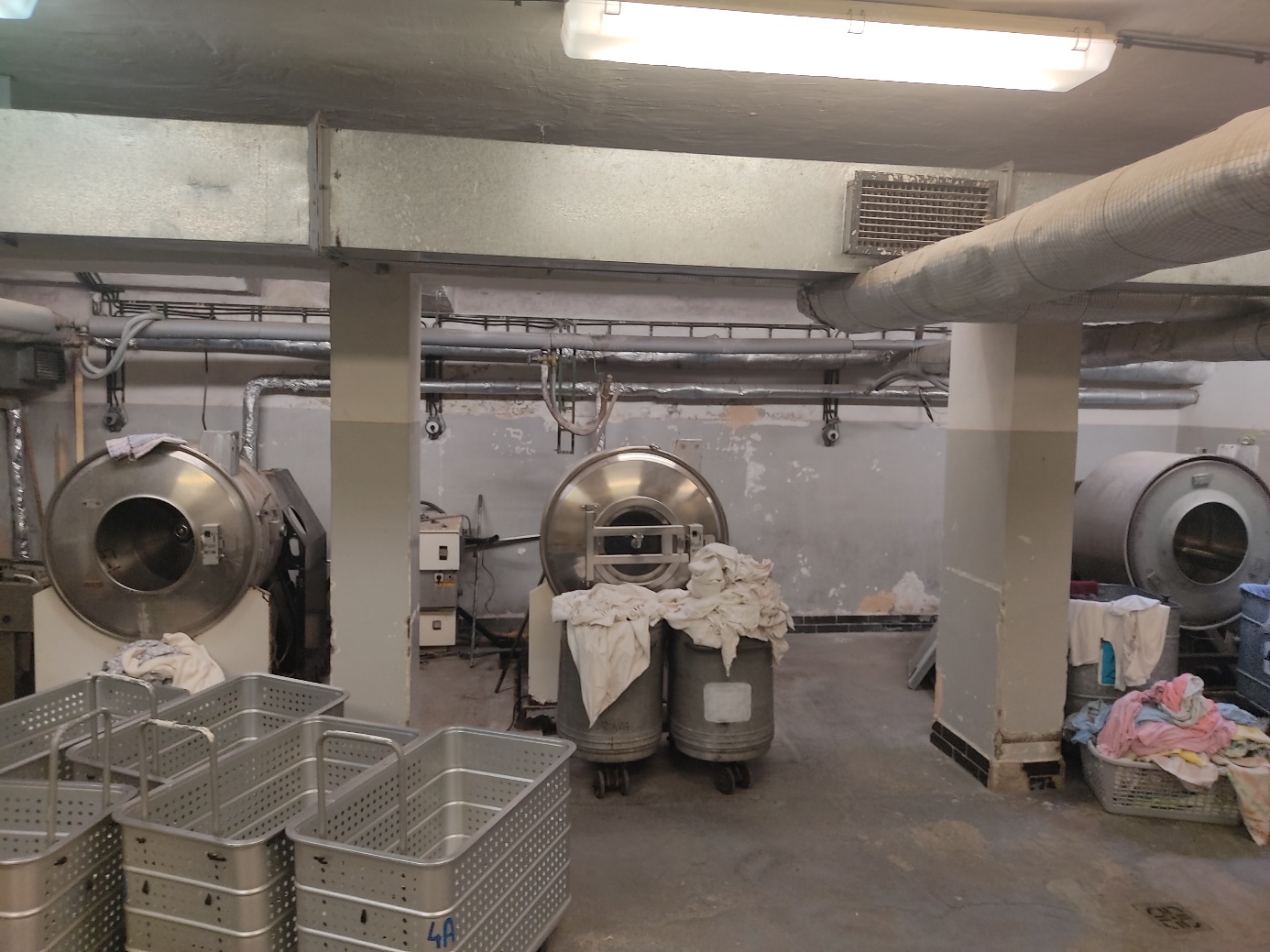 Práčovňa na 1.NP bloku „C“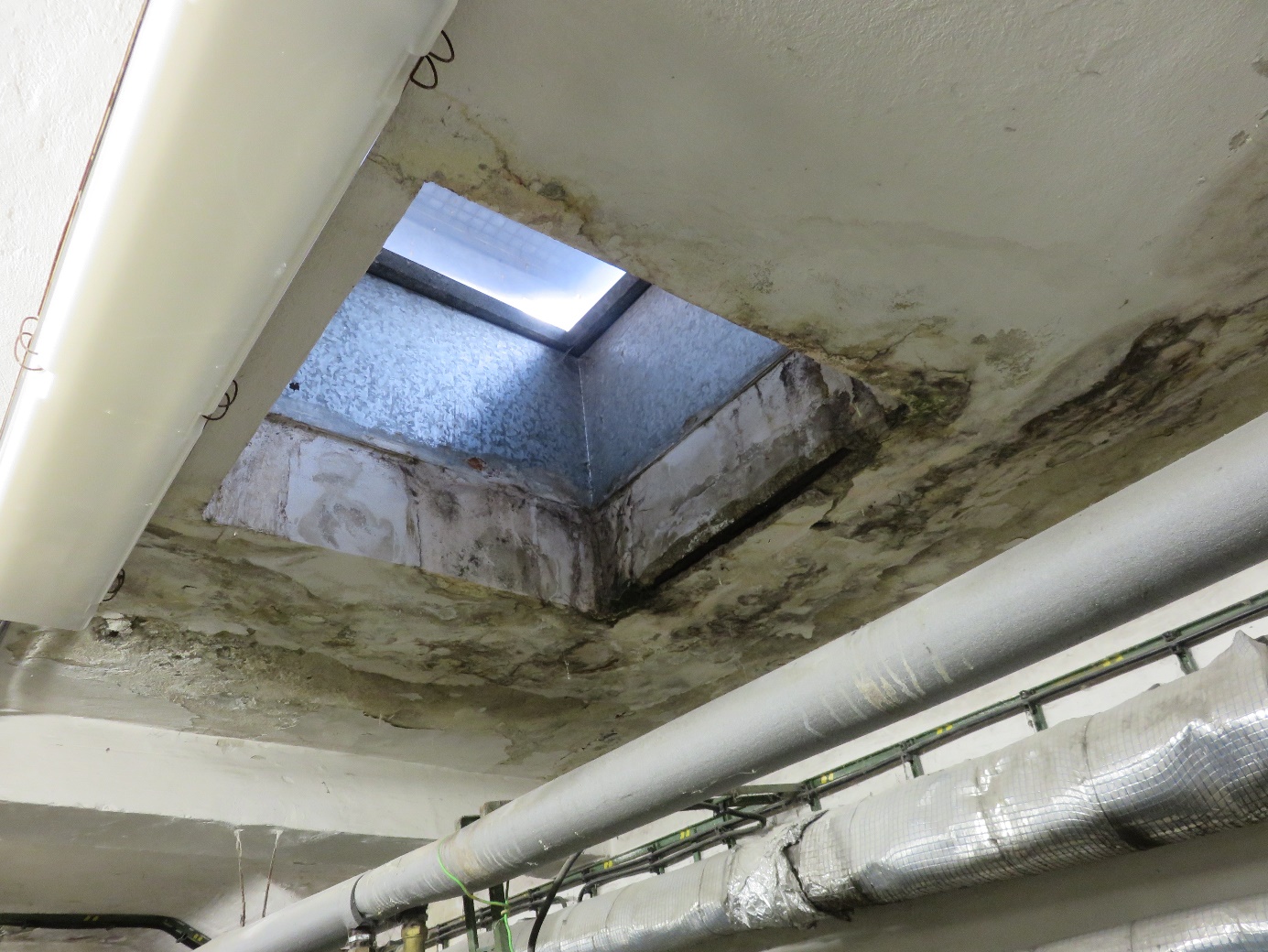 Poškodený strop okolo stropného svetlíka v práčovni na 1.NP bloku „C“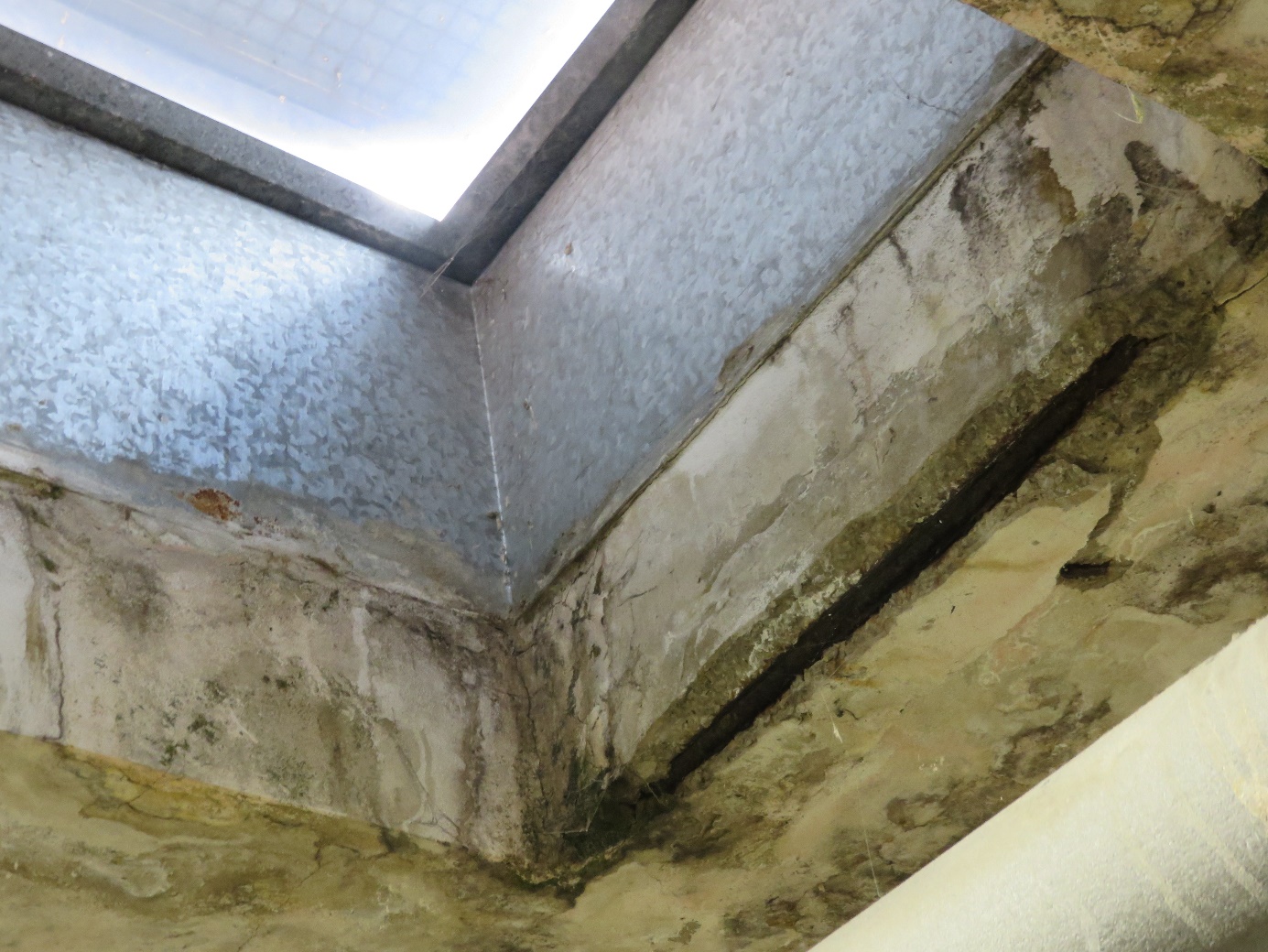 Obnažená a zhrdzavená dolná výstuž pri svetlíku v práčovni na 1.NP bloku „C“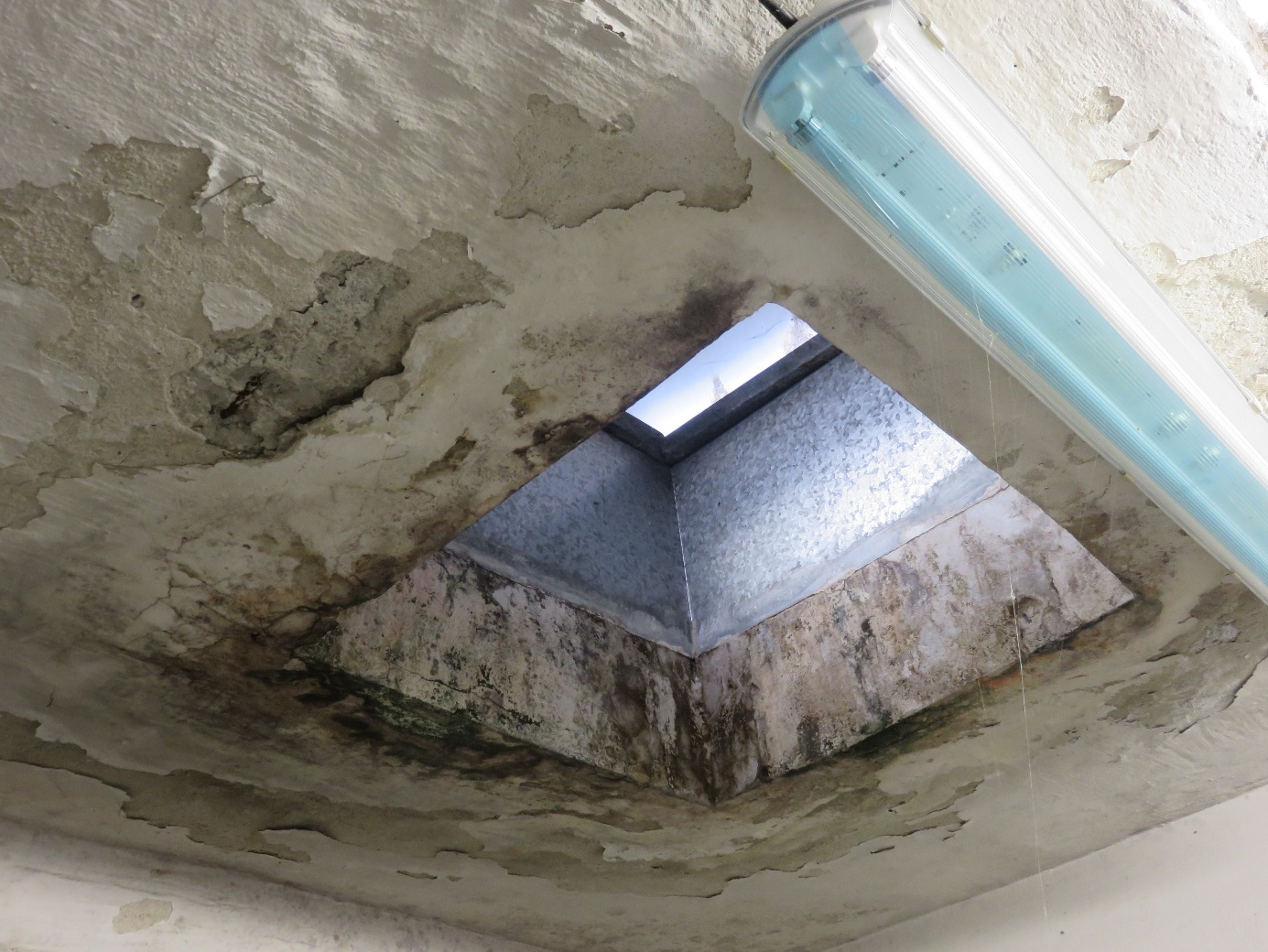 Poškodený strop okolo druhého stropného svetlíka v práčovni na 1.NP bloku „C“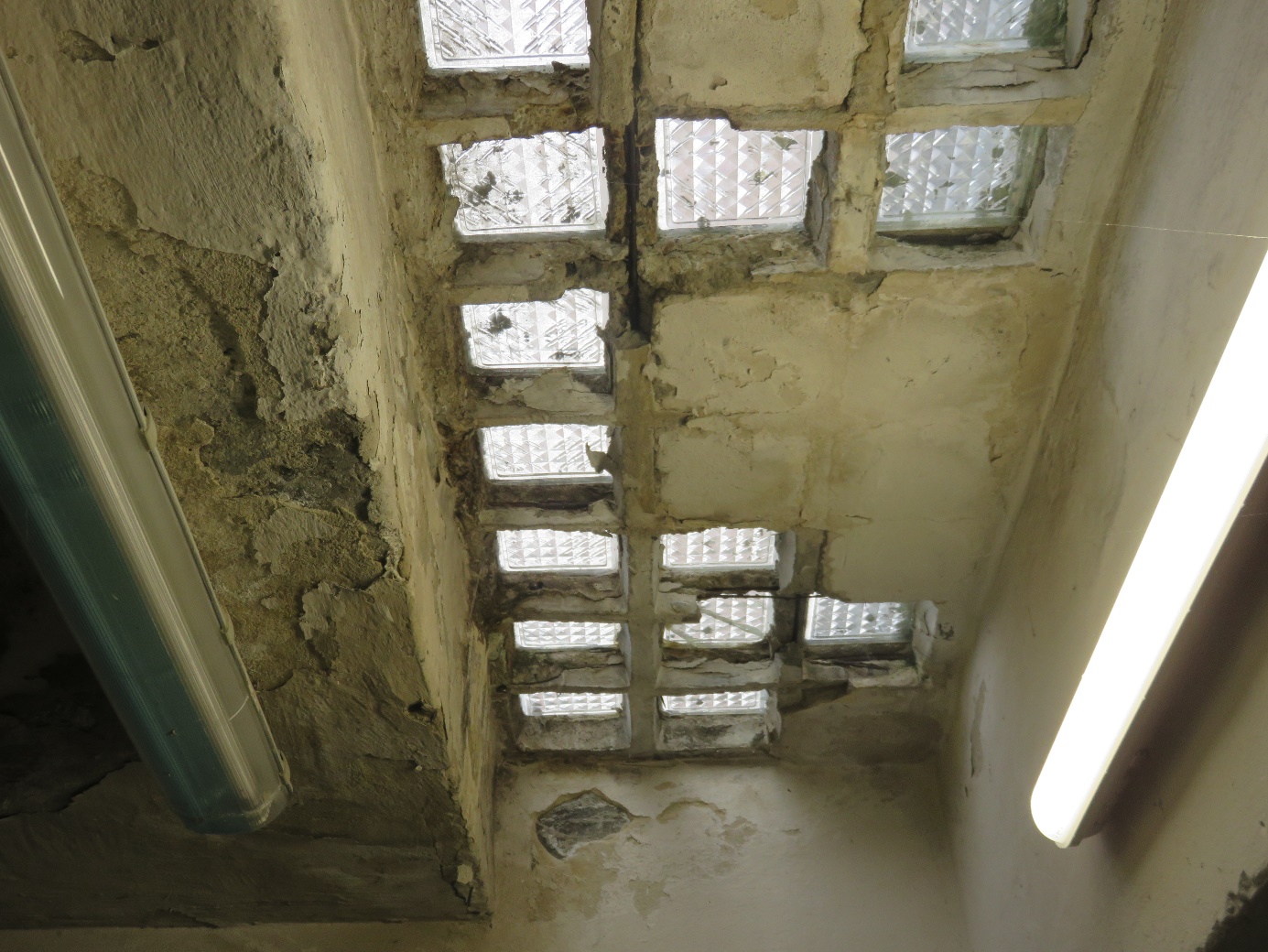 Sklobetónový stropný svetlík s obnaženou výstužou v práčovni na 1.NP bloku „C“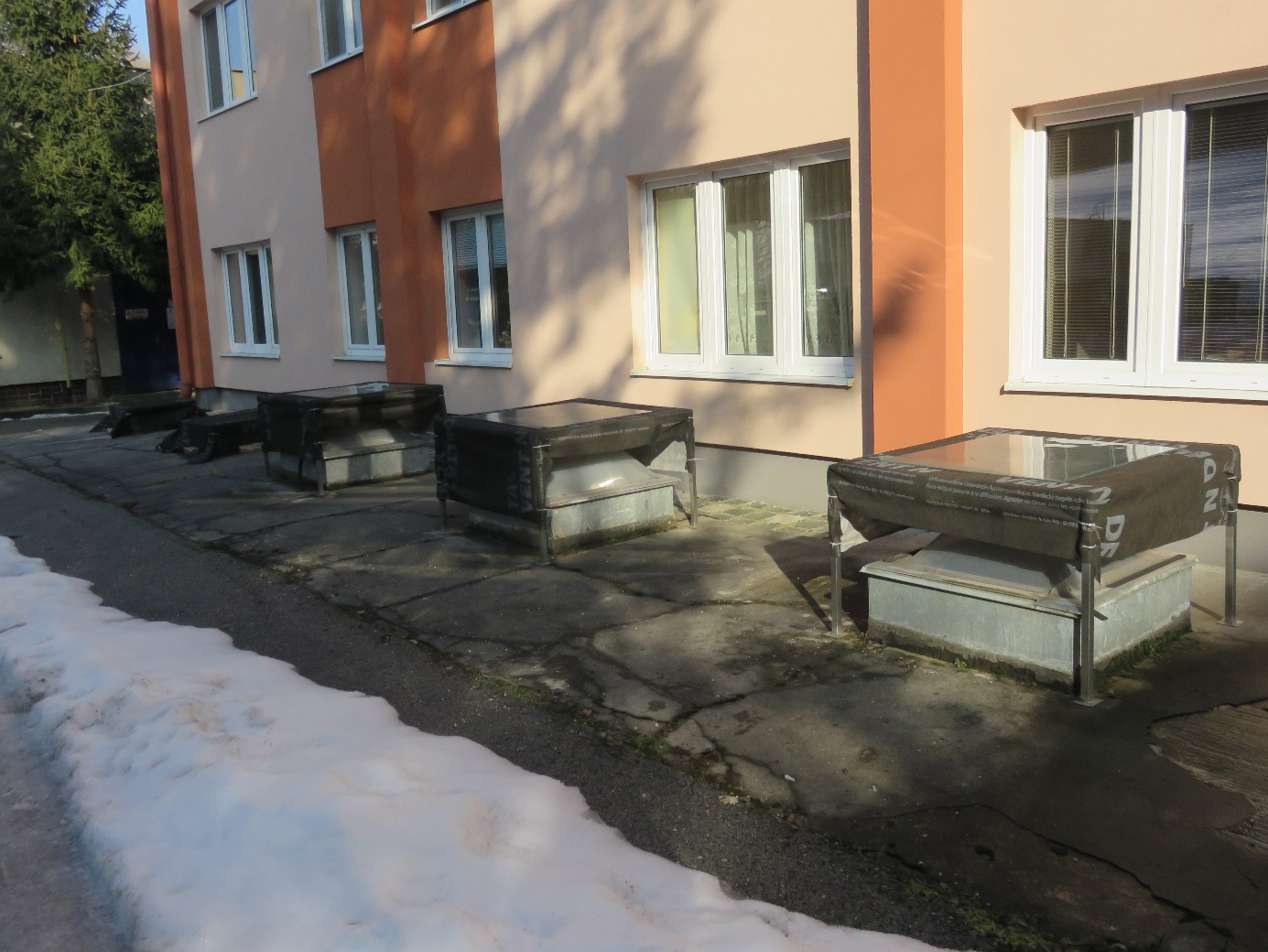 Pohľad na svetlíky z vonku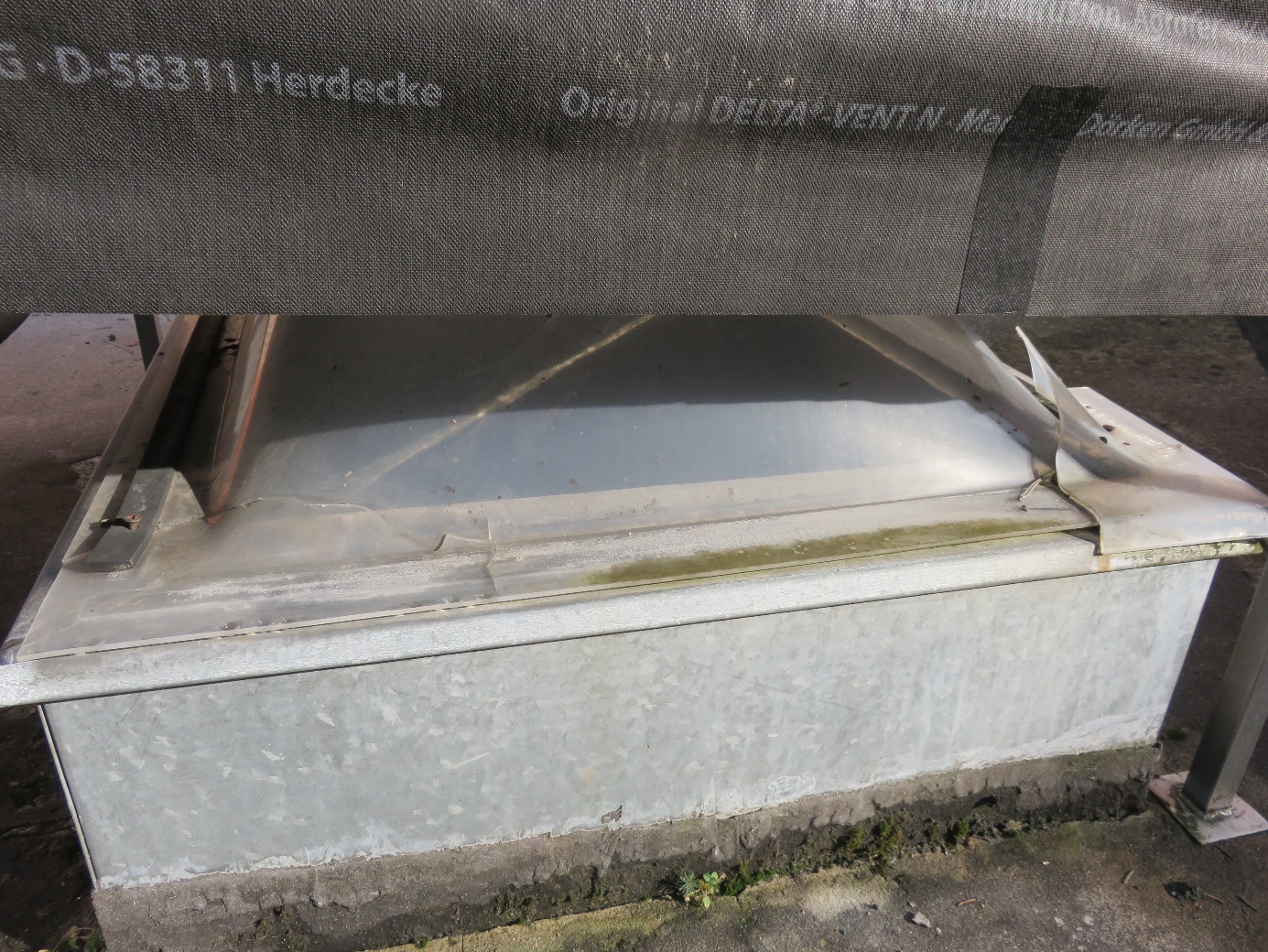 Detail svetlíka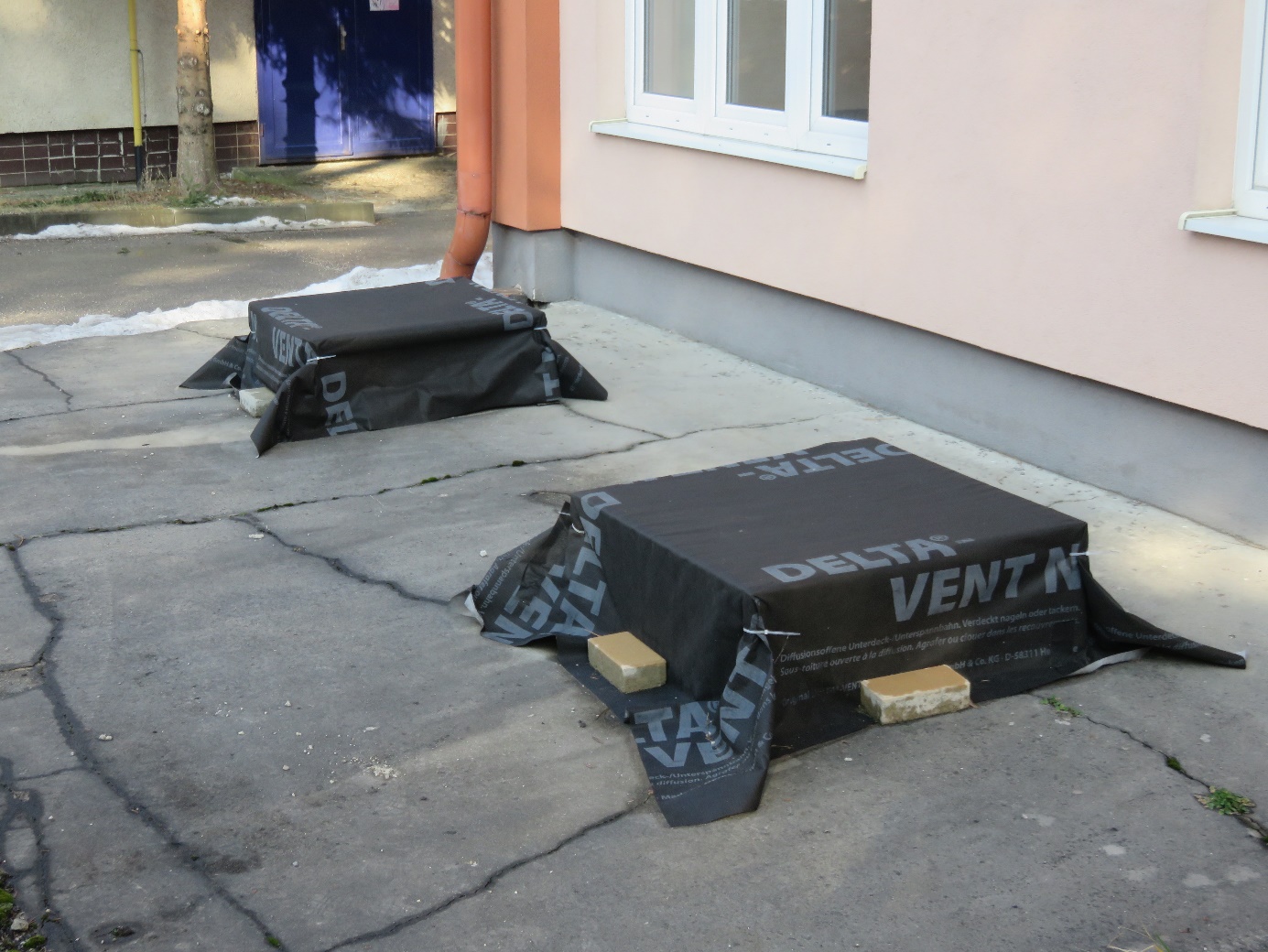 Dva svetlíky nad skladom prekryté paropriepustnou hydroizoláciou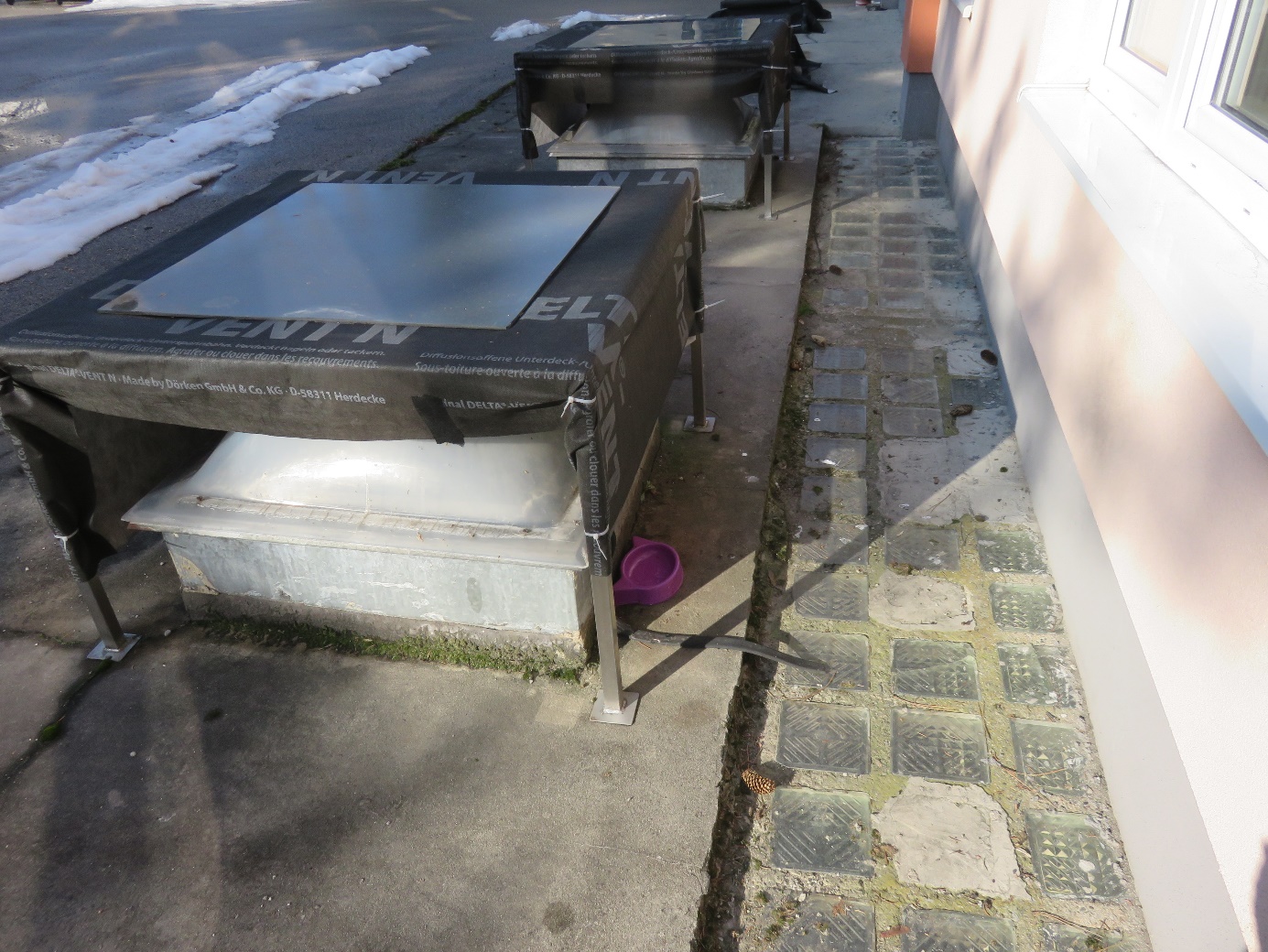 Sklobetónový svetlík zvonku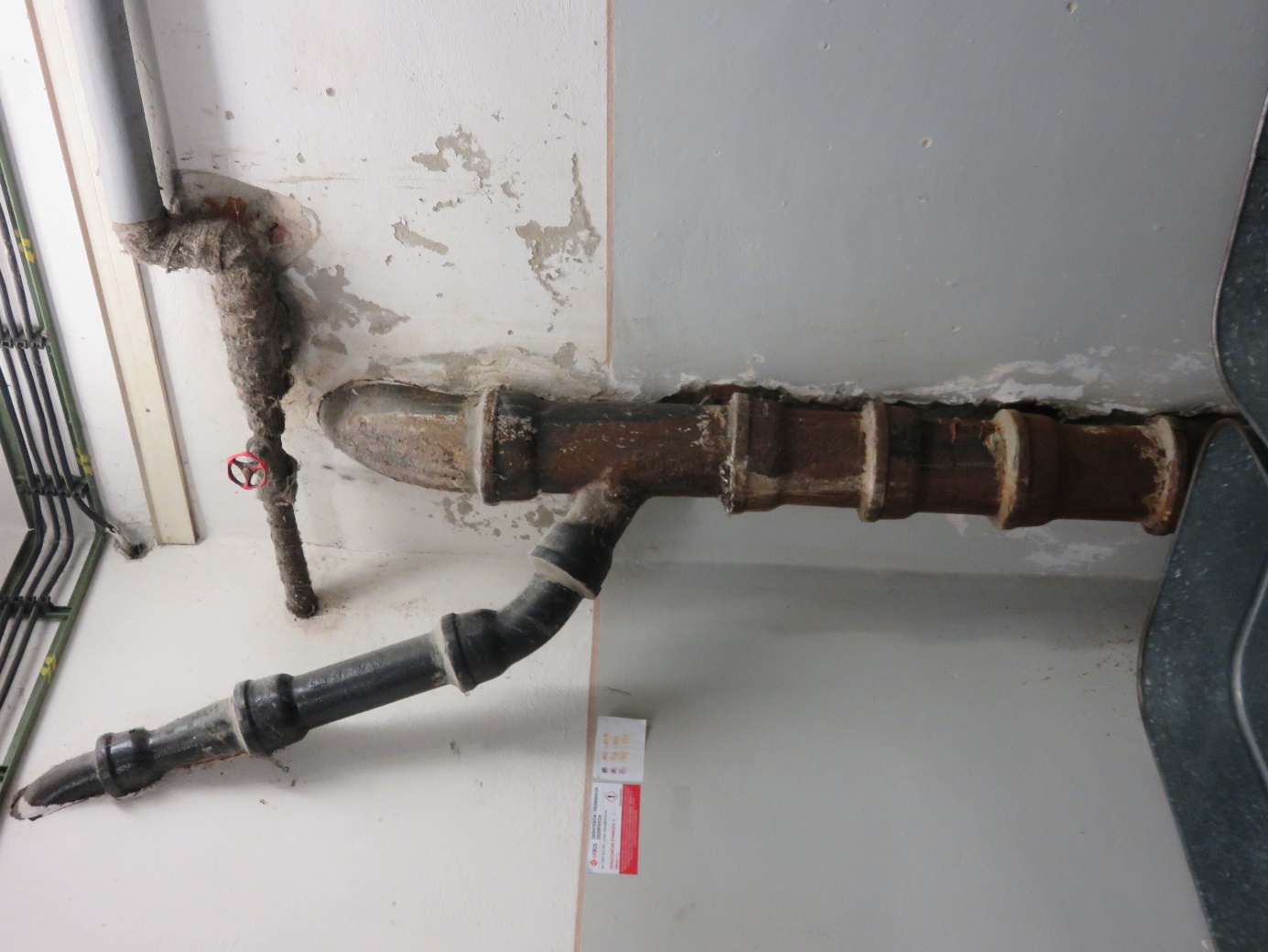 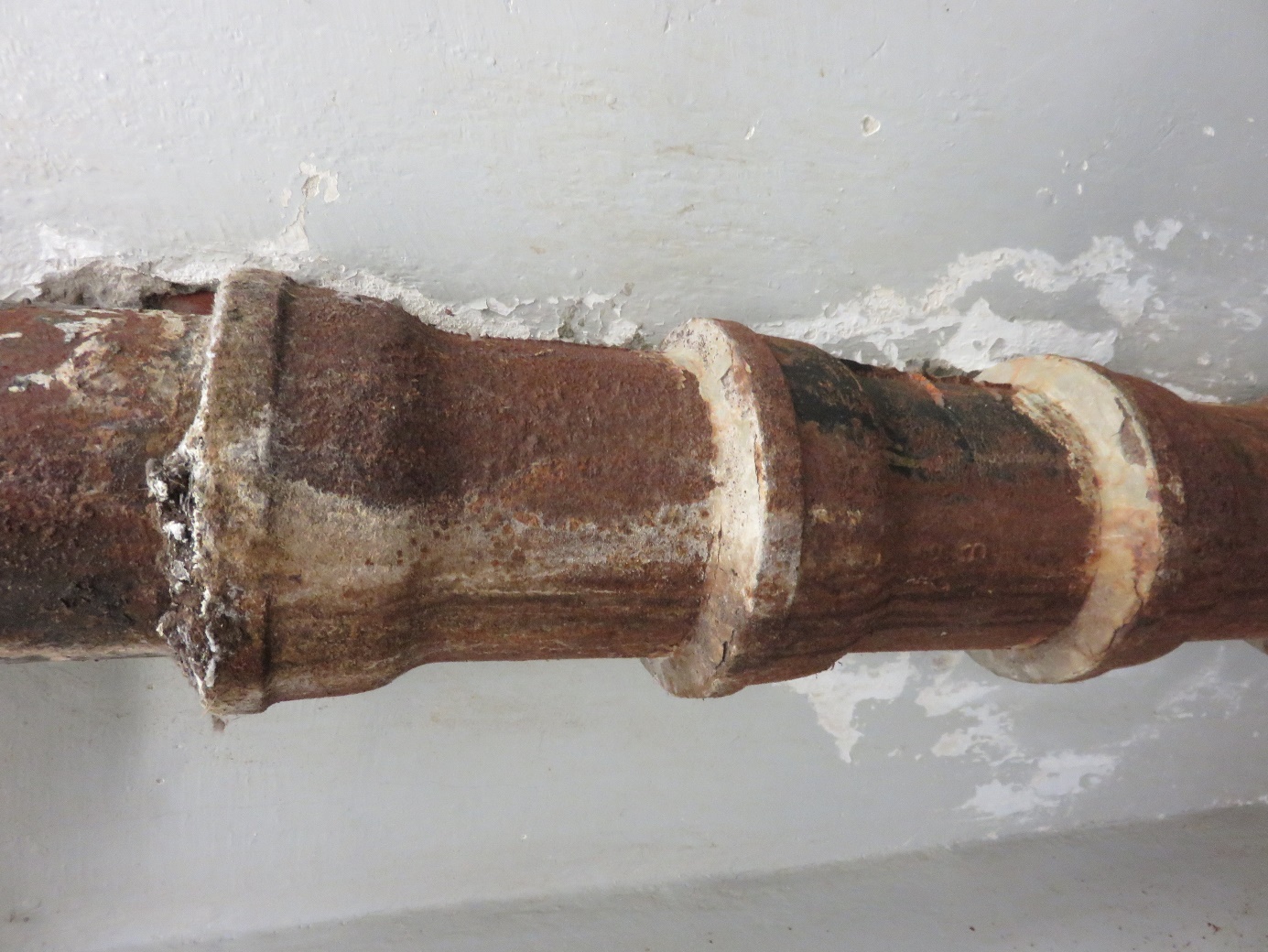 Kanalizačná rúra v práčovni na 1.NP bloku „C“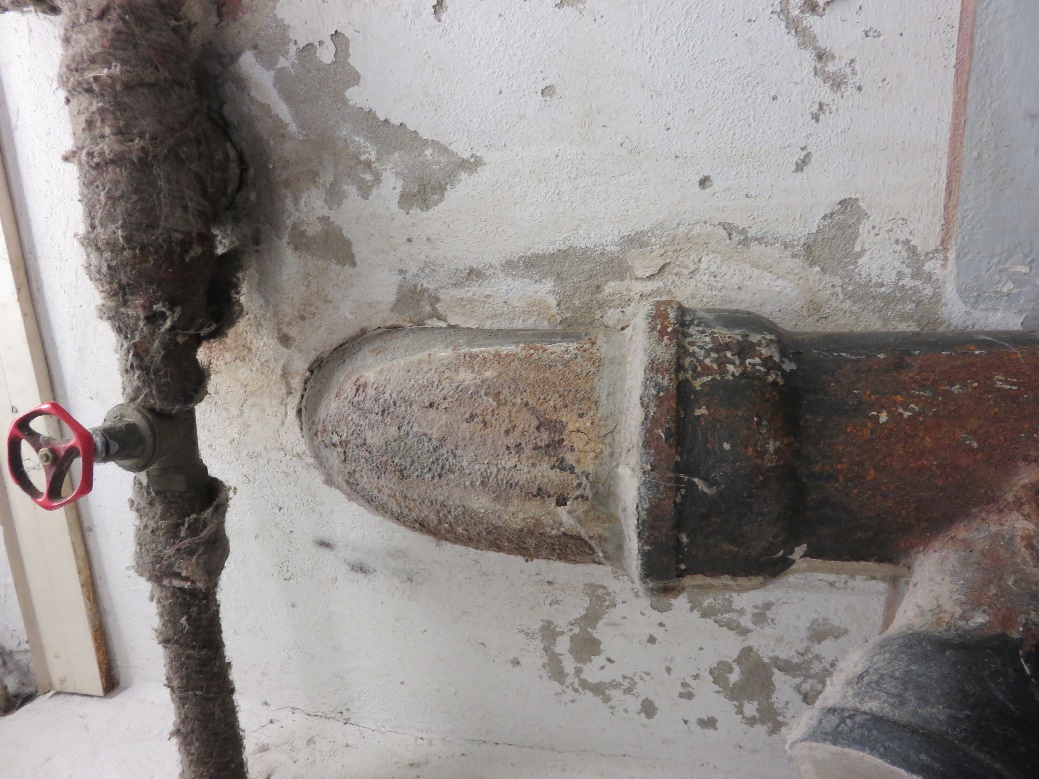 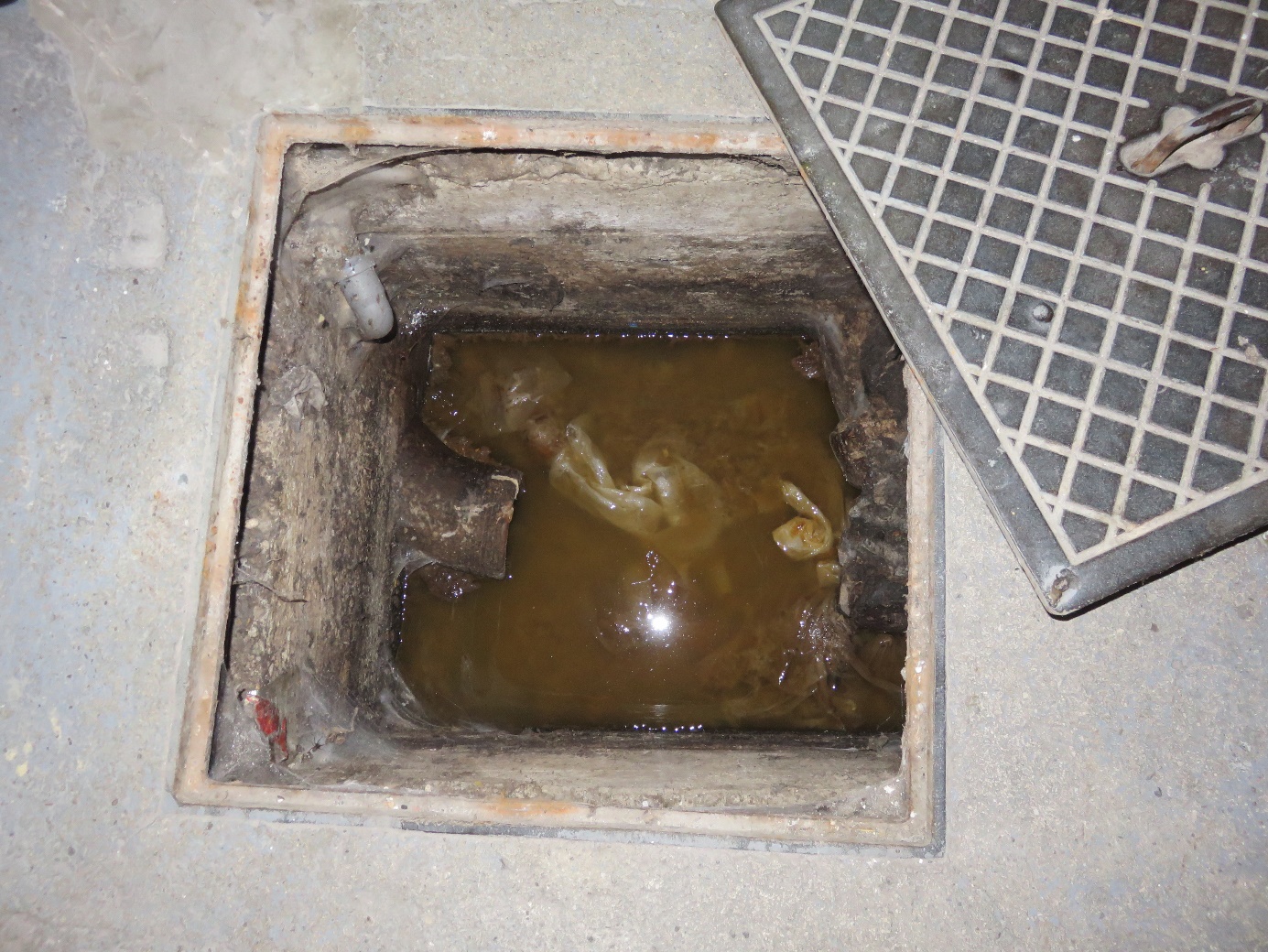 Kanalizačná šachta na chodbe na 1.NP bloku „C“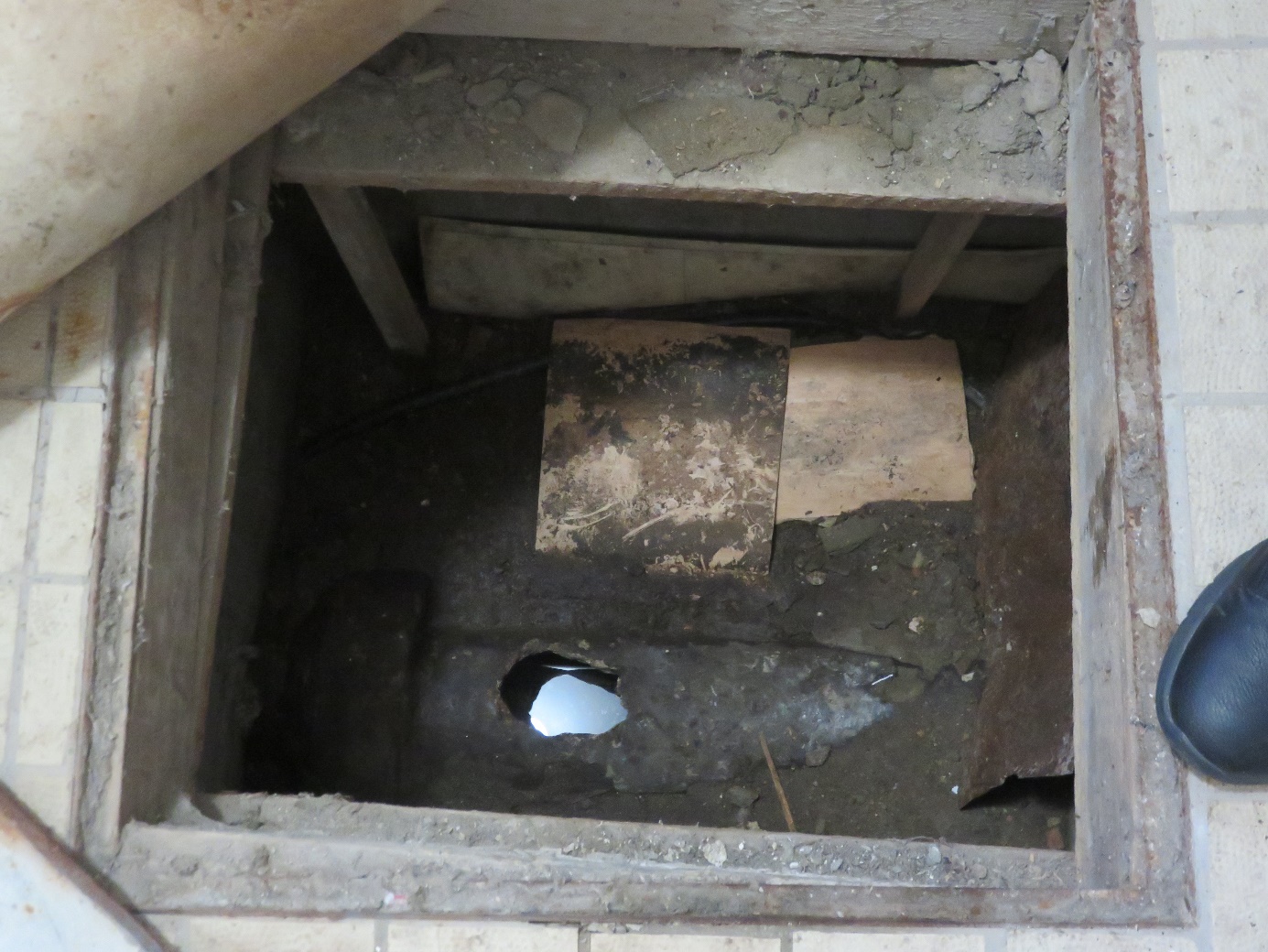 Kanalizačná šachta v umyvárni na 1.NP bloku „C“Likavka13.05.2022 Poradie časti zákazkyNázov časti zákazkycena bez DPH [euro]DPH 20% [euro]cena s DPH [euro]Časť 1Projektová dokumentácia pre stavebné povolenie vypracovaná v rozsahu pre realizáciu stavby RPDČasť 2Inžinierska činnosť pre vydanie stavebného povoleniaČasť 3Inžinierska činnosť pre realizáciu stavbyČasť 4/aOdborný autorský dohľad projektanta. Jednotková cena za výkon 1hodinyČasť 4Odborný autorský dohľad projektanta. Celková  cena za výkon 150 hodín.Zákazka celkom – (súčet bez časti 4/a)Zákazka celkom – (súčet bez časti 4/a)